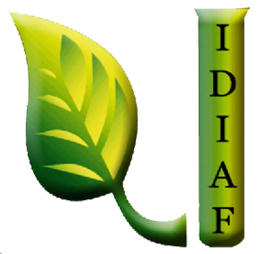 Licitaciones Restringidas del IDIAFDurante Diciembre 2020 no se realizó ningún proceso de compras bajo esta modalidad.